RAHETH MON K.P							        	     			           		           	     				     Rahath.babu@gmail.comEducationAcademic Background IATA - UFTTA			Level 1 Foundation (Montreal Canada)	 March 2005Graphic Designing  (DTP)	Private Education    October 2000 to February   2001 Diploma in R& A/C 		Refrigeration and Air-condition (KGCE) 1999 to 2001Ba. History  			Degree from University of Calicut (Just Complete)Plus 2				Tamilnadu State Board of Studies	   April 2004SSLC				Kerala State Board of Studies		 March 1998Computer Proficiency  Ms Office		-	Ms Word, Ms Excel & PowerPoint.Multimedia		-	Adobe Photoshop,   Adobe PageMaker, Corel Draw         Adobe Illustrator  & Ulead Video studio.Working at E Zet (Zenith of Education Technology ) Worked as  Graphic Designer  and  Teaching- May 2002 to September 2004 Working at  Travel House , Division of Safiya Travels  as Counter staff  Jun 2006 to Dec 2008  (Specialized in Ticketing)Professional HistoryCounter Staff 		Travel House (Division Of Safiya Travels) 	worked as counter staff  & ticketing        aug 2005  to june 2009                       specialized in ticketing  Galileo & online ticketing Akbartravelsonline		Specialized in Ticketing  Galileo & Online Ticketing                                                                Doing NowE Zet  Zenith Of Education Technology    	Worked as Designer & Teacher                                                                             	(Sept 2002 to June 2005)Specialized in Photoshop, PageMaker, Corel Draw , and Illustrator, DesignerE Zet Advertising 	Worked as  Album Designer  2002 September                   	2004 Software Used Adobe Photoshop.SKILLS:Research skills: essay research via library/Internet; Crime Stopper archives Communication skills: Read and Speak English, Hindi and Malayalam.Self-motivation/management: achieving 2:1 degree, plus activities, whilst working to fund studiesProviding excellent customer service: customer focused employment; liaising as a runnerINTERESTS:9	Television: watching Animation Movies, sport and documentariesNew Media: researching and exploring on the Internet; computer gamesCinema: going to cinema with friends; discussing film; reading critical worksMusic: listening to many different genres of music and going to gigsPersonal DetailsAge				:  27YearsDate of Birth			:  16-05-1982Marital Status 	           		:  Married Nationality			:  Indian.	Religion			:  Muslim.	Languages Known		:  English, Malayalam             Father’s Name			:   MoideenPassport Number		:  H  8796225Permanent Address            	:  Rahethmon KP  ‘Kannampilakkal House’ 					   Ponmundam Post, Vailathur					   Nusaripadi, Malappuram [Dt.]					   Pin- 676 106, Kerala, India.					   Ph : 0494 2589716					   Mob : 0999569176	.DeclarationI hereby declare that the above-furnished details are true to the best of my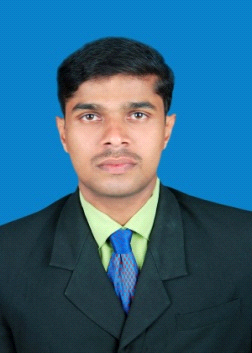 